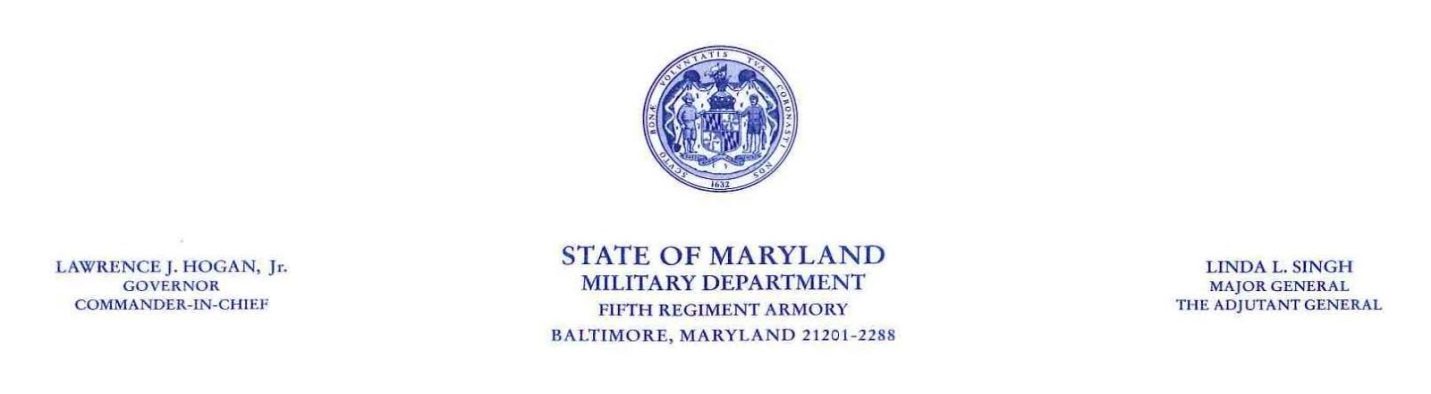 Date: _______________I would like to request a waiver for the July 2017 PEP cycle for ___________________________ due to the following reason: 							(Name & W#) ______ Currently on Military Orders______ Currently on FMLA Leave or other Medical Leave______ Started with our agency after December 1, 2016 ______ Other __________________________________________________________________________________________________________________________________________________________________________Waiver requested by:  __________________________        			Printed Name of Supervisor                                     __________________________                                              Signature of Supervisor		Approved by: _________________________       	Denied by: _______________________DMIL Appointing Authority		                           DMIL Appointing Authority